	Virginia World War I and World War II Commemoration Commission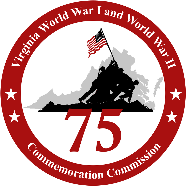 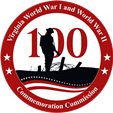 July 7, 2020, 1:00 p.m.Virtual MeetingAGENDA1.  	Call to order; Welcome	The Honorable M. Kirkland Cox, Chair2.	75th Anniversary of the End of WWII: A Better World Shall Emerge (September 2, 2020, Norfolk)3.	Summary and final report on the Commission's workProfiles of Honor Tour and scanning projectCommemorative events and programming 2016–2019Final wrap-up4.       	Other business5.	AdjournmentMembers:The Honorable M. Kirkland Cox, Chair			Charles F. Bryan, Jr.The Honorable Bryce E. Reeves			John Maxwell, Commissioner, Virginia Dept. of Veterans ServicesThe Honorable Richard L. Saslaw			Clay Mountcastle, Director, Virginia War MemorialThe Honorable Marcus B. Simon			BG John W. Mountcastle (USA, Ret.)House VacancyHouse VacancyStaff:Division of Legislative Services:			House Clerk's Office:Lily Jones, Reference Center Director			Cheryl Wilson, Deputy ClerkGwen Foley, Senior Operations Staff Assistant						Senate Finance Committee:						Adam Rosatelli, Legislative Fiscal AnalystVirginia Tourism Corporation:						Rusty Nix, Communications Manager			House Appropriations Committee:							Michael Jay, Legislative Fiscal Analyst